ГУК «Лунинецкая районная централизованная библиотечная система»Отдел библиотечного маркетинга 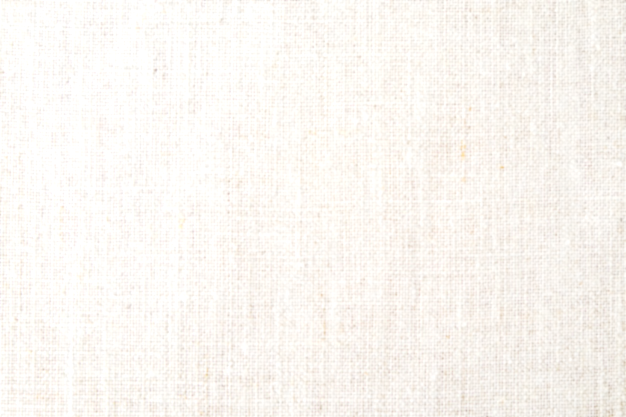 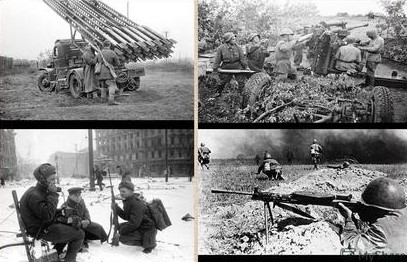 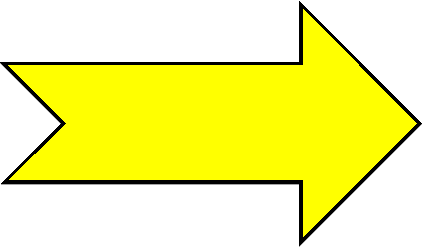 Сценарные материалыЛунинец, 2021Уважаемые коллеги!22 июня 2021 года исполняется 80 лет со дня начала Великой Отечественной войны и героической обороны Брестской крепости. И поныне эта дата остаётся в сознании людей как напоминание о беспримерной трагедии, обрушившейся на страну, и вместе с тем как символ столь же беспримерного героизма народа. Великая Отечественная война стала самой кровопролитной войной в мировой истории. В тихую летнюю ночь  в четыре часа утра защитники Брестской крепости первыми приняли бой. Большинству из тех, кто защищал крепость, не суждено было дожить до взятия Берлина. Так началась Великая Отечественная война! Она унесла жизни миллионов наших соотечественников, привела к тяжелейшим лишениям, оставила после себя разрушенные города и сожжённые села.Бережно хранить память о предыдущих поколениях, благодаря которым над Родиной мирное небо, у белорусов в крови. 22 июня в Беларуси отмечается День всенародной памяти жертв Великой Отечественной войны. В этот день вспоминают тех, кто ценой своей жизни выполнил долг по защите Родины, всех погибших, замученных в фашистской неволе, умерших в тылу от голода и лишений. Для того чтобы в будущем сохранить мир, важно не потерять связь поколений и сохранить в памяти потомков подвиги бойцов, защищавших свой родной край, свою Родину. И здесь очень важно воспитывать молодое поколение в патриотическом духе. Формировать необходимые качества будущих патриотов помогают мероприятия, раскрывающие героическое прошлое нашего Отечества. В данный сборник включены: краткая историческая справка о Великой Отечественной войне в Беларуси, сценарии массовых мероприятий, различной жанровой тематики, викторина о Великой Отечественной войне, список сценариев. Издание адресовано библиотекарям, а также работникам культурно-досуговых учреждений и педагогам. Великая Отечественная война на территории Беларуси: краткая историческая справкаВ годы Великой Отечественной войны Беларусь потеряла каждого третьего жителя. Спустя многие десятилетия память о подвиге народа, который внес величайший вклад в Победу над фашизмом – священна.Среди 34,4 миллиона советских воинов, участвовавших в боевых действиях на фронтах Великой Отечественной войны, свыше 1,3 миллиона – белорусы и уроженцы Беларуси.На белорусской земле Великая Отечественная война (22 июня 1941 г. – 9 мая 1945 г.) длилась 3 года 1 месяц и 6 дней – с 22 июня 1941-го по 28 июля 1944 года. Здесь проходили масштабные сражения и военные операции, среди которых:героическая защита Брестской крепости уже в первые дни войны;оборона Могилева, который не сдавался 23 дня и ночи;"Багратион" – одна из величайших наступательных операций в истории человечества.Войсковыми соединениями во время войны командовали 217 генералов и адмиралов – белорусов. Имена многих наших соотечественников стали легендарными, их знали на всех фронтах. В боях под Москвой отличились Лев Доватор, Александр Лизюков, Петр Сыченко и многие другие. В одном из боев на Курской дуге летчик Александр Горовец сбил девять вражеских самолетов. Зинаида Туснолобова-Марченко вынесла с поля боя 128 раненых бойцов. Петр Куприянов в бою за освобождение Латвии закрыл своим телом амбразуру дзота. Оккупированная фашистами Беларусь стала страной, где развернулось крупнейшее в Европе партизанское и подпольное движение. Против захватчиков сражались свыше 374 тысяч партизан, более 70 тысяч участников насчитывало антифашистское подполье.Первый партизанский бой Второй мировой войны провел 28 июня 1941 года в окрестностях Пинска отряд легендарного командира Василия Коржа.Первыми партизанами-героями СССР в 1941 году стали белорусы Тихон Бумажков и Фёдор Павловский.Во время Великой Отечественной войны именно в белорусском Минске действовало самое крупное городское антифашистское подполье в Европе.Одной из самых памятных страниц истории минского сопротивления стала операция по ликвидации ставленника Гитлера в Беларуси – гауляйтера Вильгельма Кубе. В ночь на 22 сентября 1943 года прямо в постели палача, уничтожившего сотни тысяч жизней, взорвалась смертельная мина.Спустя годы эта история легла в основу сюжета знаменитого советского фильма "Часы остановились в полночь" – первой киноленты о героях минского подполья…На белорусской земле были разграблены и разрушены 209 из 270 городов. Фашисты провели в Беларуси свыше 140 карательных операций, полностью или частично уничтожив 5454 деревни.На территории Беларуси фашисты создали более 260 лагерей смерти и мест массового уничтожения людей. В этом трагическом списке:четвертый по величине в Европе лагерь смерти "Тростенец", где истребили свыше 200 тысяч человек (есть свидетельства, что жертв было намного больше – около 546 тысяч);жуткий детский концлагерь в деревне Красный Берег, где самыми бесчеловечными способами из юных жертв – до смерти – выкачивали кровь для нужд немецких госпиталей;Озаричская зона смерти, где под открытым небом нацисты держали тысячи больных сыпным тифом, собираясь использовать людей как бактериологическое оружие против наступающей Красной Армии.По неполным данным, в лагерях на территории Беларуси нацисты уничтожили около 1,5 миллиона человек – не только местных жителей, но и вывезенных из Австрии, Польши, Чехословакии, Франции, Германии.Сценарийлитературного вечера «Их подвиг будет вечен!»,посвященного Дню всенародной памяти жертв Великой Отечественной войныВедущий 1: Тем, кто шёл в бой за Родину, выстоял и победил…Ведущий 2: Тем, кто улетал вместе с дымом из бухенвальдских печей…Ведущий 1: Тем, кто на века канул в фашистском плену…Ведущий 2: Тем, кто под машины ложился вместо понтонных мостов…Ведущий 1: Всем тем, кто ушёл в бессмертие и победил, посвящается… Ведущий 2: Добрый день, уважаемые гости!Сегодня мы собрались с вами, чтобы почтить память всех павших за Родину во время Великой Отечественной войны.Ведущий 1: 22 июня в Беларуси отмечается скорбная дата — День всенародной памяти жертв Великой Отечественной войны.Ведущий 2: Это одна из самых печальных дат в истории Беларуси. Этот день напоминает нам о всех погибших в боях, замученных в фашистской неволе, умерших в тылу от голода и лишений. Мы скорбим по всем, кто ценой своей жизни выполнил святой долг, защищая в те суровые годы наше Отечество.Чтец: Не танцуйте сегодня, не пойте.
В предвечерний задумчивый час
Молчаливо у окон постойте,
Вспомяните погибших за нас.Там, в толпе, средь любимых, влюблённых,
Средь весёлых и крепких ребят,
Чьи-то тени в пилотках зелёных
На окраины молча спешат.Им нельзя задержаться, остаться –
Их берёт этот день навсегда,
На путях сортировочных станций
Им разлуку трубят поезда.Окликать их и звать их – напрасно,
Не промолвят ни слова в ответ,
Но с улыбкою грустной и ясной
Поглядите им пристально вслед. Ведущий 1: На рассвете 22 июня 1941 года фашистская Германия, вероломно нарушив договор о ненападении, начала войну против Советского Союза. Ведущий 1: 22 июня, кровавый рассвет… Война… Мог ли кто предполагать, что впереди – 1418 дней мучительных страданий, многочисленных жертв, отваги, мужества, массового героизма на фронте и в тылу, беспримерного подвига советского народа.Ведущий 2: Вся страна поднялась на битву с фашистскими захватчиками. В битве за родную землю насмерть сражались все, кто мог держать оружие в руках. Сложно представить, через какой ужас довелось пройти солдатам. Ведущий 1: Вслед за мужьями, отцами и братьями уходили на фронт молодые девушки. Они защищали Родину, шли в бой с оружием в руках, сражались с врагом в небе, перевязывали раненых, выносили их с поля боя, уходили в партизаны, стояли у станка, рыли окопы, пахали, сеяли, растили детей…  Ведущий 2: Наравне со взрослыми сражались совсем юные бойцы. Вчерашние школьники осаждали военкоматы, просились на фронт, прибавляя себе год-два. И уходили, чтобы не вернуться.Ведущий 1: Нет ни одной семьи, которую не коснулась бы Великая Отечественная война. Кто-то ушёл на фронт, кто-то ковал эту героическую победу в тылу. Все вместе наши ветераны совершили великий подвиг, о котором многие поколения не забудут никогда. Ведущий 2: Многие не вернулись с полей сражений, пали смертью храбрых, защищая Родину. Никогда не изгладится благодарная память о том героическом поколении, и все мы низко склоняем головы перед павшими, перед мужеством и стойкостью наших отцов и дедов. Чтец: В тот страшный день земля рванула в небо.
От грохота застыла в жилах кровь.
Июнь цветастый сразу канул в небыль,
И смерть, вдруг, оттеснила жизнь, любовь.Надели гимнастёрки и шинели
Вчерашние мальчишки – цвет страны.
Девчонки на прощанье песни пели,
Желали выжить в грозный час войны.Война, как ком, катилась по дорогам,
Неся разруху, голод, смерть и боль.
Осталось их в живых совсем немного,
Принявших первый, самый страшный бой!В атаку шли за правду, за Отчизну,
За мир, за мать с отцом, за добрый дом.
Чтоб защитить от ужасов фашизма
Права на жизнь, что рушилась кругом.Сирень, гвоздики, нежные тюльпаны…
Начало лета, жизнь вокруг кипит.
Жива любовь, зарубцевались раны,
Но этот день июня не забыт!Ведущий 1: С первого дня войны Беларусь стала ареной самых крупных битв. Первыми удар врага приняли пограничники и передовые подразделения войск прикрытия. Вражеская авиация бомбила железнодорожные узлы, аэродромы, а также Брест, Гродно, Волковыск, Барановичи и другие белорусские города.Ведущий 2: Одними из первых приняли бой защитники Брестской крепости.Ведущий 1: В 4 часа утра фашистские летчики обрушили на крепость первый бомбовый удар, и гитлеровские солдаты ворвались на ее территорию.Чтец: Вздыбили землю снаряды.Рухнула наземь сосна.Рокот моторовСквозь гул канонады —Так началася война.Брестская крепость над Бугом,Ты и Отчизна и дом.Матерью будь нам,Соратником,Другом,Нашим последним жильем.Не отступили ни шагуМы перед злобой свинца.Отчей земле,Ее гордому стягуБыли верны до конца.Сражаются храбро солдаты,Но только кольца не прорвать...Сестра не увидится с братом,Над сыном не склонится мать.Отчизну, от края до края,Бойцы заслонили собой.И ночи и дни, не смолкая,Над Бугом свирепствует бой.Ведущий 2: Героический гарнизон Брестской крепости свыше месяца упорно сражался с врагом. Большая часть территории крепости была занята немцами уже через неделю. Бои не прекращались ни днем, ни ночью. Кончались боеприпасы, не хватало продовольствия, воду приходилось добывать порой ценой собственной жизни. Фашисты никак не ожидали такого сопротивления и мужества от наших солдат. Но силы были неравны. Их подвиг никогда не померкнет в памяти народа.Ведущий 1: «Когда говорят о мужестве, вспоминают Брест, когда говорят об испытаниях, вспоминают Брест, когда говорят о жизнях, отданных за нашу землю, вспоминают Брест. Это общее для нас начало войны, символ этого начала - трагического и героического. И когда мы говорим «Брест», ведь это мы думаем не только о защитниках Бреста, мы думаем вообще о том, как мы выстояли, как мы остановили врага, как мы разрушили его планы, как немцы не дошли за 6 недель до Москвы, как рухнул блицкриг, как они проигрывали войну», - писал Константин Симонов.Солдат: О нас не плачьте, не жалейте нас, Унылых песен в память не слагайте. Вы лучше этот праведный рассказ Прочтите молодым и передайте, Что если грянет бой врагу на страх, И полыхнет огонь над тишью пашен, Пусть так они стоят на рубежах, Как мы стояли на заставе нашей! Ведущий 1: Война ушла в прошлое. Но героические подвиги, совершённые сыновьями и дочерями нашей Родины в суровые годы борьбы против фашизма, навечно золотыми буквами вписаны в славную летопись исторических свершений нашего народа. Белорусы бережно хранят в памяти имена тех, кто сражался и погиб, сражался и выжил, кто стоял насмерть ради жизни на земле.Ведущий 2: Мужество и стойкость нашего народа в Великой Отечественной войне – высший нравственный опыт, принадлежащий многим поколениям. В героике войны проявились лучшие качества наших людей, подвиг которых будет жить в веках.Ты не  щадил в сраженье жизни,За край родимый встал горой –Солдат и сын своей Отчизны,Её заступник и герой.    Ведущий 1: В этой войне Беларусь потеряла каждого третьего жителя. Мы помним славных защитников Родины, отстоявших родную землю, гордимся мужеством, героизмом, стойкостью солдат, офицеров, самоотверженностью тружеников тыла — женщин, стариков, детей. Мы низко склоняем головы перед всеми погибшими.Чтец: Я остался навеки от дома вдали,Я с войны не вернулся, простите.Если выпадет видеть – летят журавли,Не скорбя, журавлей проводите.Может, я буду в стае той белой лететь,В небесах точкой светлою таять.Не моя в том вина, что вам вслед мне смотреть,Что оставил я горькую память.Я с тоской прокурлычу, и всю боль моюДо последнего крика поймете,Про судьбу и войну, и победу в бою,И нелепую гибель на взлете.И могу я теперь сверху лишь наблюдать,Осеняя своими крылами,И лесов, и полей, и озер благодать,И прекрасные клумбы с цветами.Не пройду, как хотел, по родной стороне –Это все из-за фрицев проклятых,И не встретят меня, как мечталось во сне,Дома, ждущие деда внучата.И хотя с той поры я печалюсь о том,Что не будет у них встречи с дедом,Для того и оставил когда-то свой дом,Чтоб они отмечали Победу.
Познавательная игра-викторина «Дорогами войны» для старшеклассниковОборудование:выставка детских рисунков о Великой Отечественной войне;книжная выставка о Великой Отечественной войне;компьютер, экран;записи песен о войне;презентация;Слайд 1Ведущий:       Добрый день, дорогие друзья! Сегодня в преддверии 80-летия с начала Великой Отечественной войны мы пройдем трудный и долгий путь героев, которые защищали нашу Родину, и проведем игру-викторину «Дорогами войны». Время успело запахать траншеи на полях былых сражений, однако оно бессильно ослабить память о несгибаемой стойкости и героизме миллионов советских людей, положивших свои жизни в годы Великой Отечественной войны.Слайд 2Четыре долгих года шла на нашей земле самая страшная, самая кровопролитная война в истории человечества. Война… А что это за слово?(Выходят чтецы и на на фоне музыки «Священная война» читают стихи)1 – Война – это боль, огонь и слёзы (слайд 3)2 – Война – это кровь и жгучий металл (слайд 4)3 – Война – это разлука и распри народа (слайд 5)Вместе – Подвиг народа и память на все века (слайд 6)Ведущий: Очень много книг написано о ВОВ, очень много фильмов создано об этой страшной войне! В нашей библиотеке тоже имеются книги о войне. Некоторые из них я вам сейчас представлю. (Обзор книг)«Куда не долетали снаряды», Калинин Ю.Н. – эта книга – сборник рассказов о военном детстве, о становлении характера, об истинных и ложных ценностях.«Белый голубь», Жариков А.Д. – книга о подвигах невыдуманных героев, их мужестве, отваге, безграничной преданности своему Отечеству.«Звезда», Казакевич Э.Г. – лирическая повесть о жестоких буднях войны, о тяжелой и самоотверженной службе армейских разведчиков.«Солдаты Бессмертия», Кованый В. – книга учёного, врача, общественного деятеля – посвящена подвигу медиков в годы ВОВ. Рассказывая о героическом труде солдат в белых халатах, автор, сам участник Великой Отечественной, призывает к сохранению мира на Земле.«Во имя Родины» - эта книга посвящается представителям различных национальностей, совершившим беспримерные подвиги в годы ВОВ.«Великая Отечественная в письмах» - в этом сборнике собраны письма, написанные героями и участниками войны на различных фронтах своим родным и близким. Так же сборник иллюстрирован множественными фотографиями.«Озарённый первым салютом» - красочный фотоальбом, в котором собраны фотографии военных и послевоенных лет.«Якутия: во имя Великой Победы» - книга-фотоальбом о воинах-якутянах, участвовавших в войне 1941–1945 годов. Здесь собрано очень много фотопортретов и аннотаций о боевом пути якутских ветеранов войны.«Говорят погибшие герои» - со страниц этой книги говорят те, кто погиб смертью храбрых в борьбе с немецко-фашистскими захватчиками. Письма и документы, представленные в этом сборнике, писались в последние минуты жизни – в застенках гестапо, в тюрьмах и концлагерях, во время тяжёлых боёв. В этих письмах звучит страстный призыв к победе над фашизмом. Патриоты завещают потомкам продолжать борьбу за светлое будущее человечества, за прочный мир между народами.Ведущий: Почёт и вечная слава всем, кто в годы войны защищал Родину от врага. Давайте не будем забывать о подвигах нашего народа в ВОВ, и всегда будем помнить о тех, кто подарил нам великий праздник – День Победы!Слайд 7Ведущий: Я уверена, ребята, что каждый из вас, так или иначе, соприкасался с темой войны. И сегодня мы узнаем, кто же всё-таки из вас большой знаток этой темы. А тот, кто знает совсем немного, тот поймёт, что необходимо углубить свои знания о войне, т.к. это наша история и мы просто обязаны её знать и помнить! Миллионы солдат отдали свои жизни во время ВОВ, за то, чтобы мы с вами сейчас жили мирно и счастливо! А этого забывать нельзя!Чтецы:1 - Вы думали: история – забвенье,Архив, куда грехи свои сдают?Она тот высший суд, где нет прощенья,Где срока давности не признают.2 - Вы думали история, что сказочка,Где можно всё напутать, переврать.Но это вам всего лишь только кажется,Что можно ход истории прервать!Ведущий: Да, ребята, историю не прервать и не изменить. Её надо знать, помнить и чтить!..Слайд 8Ведущий: Ну, а теперь я познакомлю вас с условиями игры-викторины: в игре всего пять туров, в каждом туре по пять вопросов. За каждый правильный ответ вы получаете жетон. Четыре тура отборочных, в них могут принимать участие все присутствующие. По итогам каждого тура выявляются победители, которые будут играть в последнем туре между собой за победу. Пятый тур самый сложный и выявит победителя нашей игры-викторины.Слайд 9Ведущий: Итак, я объявляю 1-ый тур, который называется «Разминка». В этом туре вам, ребята, необходимо отгадать загадки. Вы готовы?С ним солдаты в бой идут.Он солдату верный друг.Стреляет, стрекочетВо врага попасть хочет (автомат)Что общего между деревом и винтовкой?  (Ствол)Летит – лается, Упадет – рассыпается   (Снаряд)В кобуре лежит, молчит, А в бою заговорит.Громко стреляет,Командиру жизнь спасает (пистолет)По полю ползет,Пушкой ведет,Страх нагоняет,Во врага стреляет (танк)Слайд 10Ведущий: Второй тур называется «Даты и цифры Великой Отечественной», т.е. в этом туре все вопросы будут связаны с датами и какими-то другими цифрами, относящимися к ВОВ.1. Назовите дату начала Великой Отечественной войны. (22 июня 1941 г.)2. Сколько лет длилась ВОВ? (4 года)3. Сколько дней длилась ВОВ? (1418)4. Назовите дату окончания ВОВ (9 мая 1945 г.)5. Сколько дней длилась блокада Ленинграда? (900)Слайд 11Ведущий: Ну, а третий тур нашей игры-викторины носит название «Страницы боевой славы». Внимательно слушаем вопросы третьего тура.1. Назовите имя Верховного главнокомандующего советских войск в ВОВ. (И.В. Сталин)2. Государство, которое без объявления войны вторглось в пределы нашей Родины 22 июня 1941 г.: (Германия).3. Какое оружие, применяемое в годы ВОВ, называлось ласковым женским именем? (Катюша)4. Какой орден стал первой советской наградой, учреждённой в годы ВОВ? (Орден Отечественной войны)5. Какой город в годы ВОВ выдержал 900-дневную осаду немецких войск? (Ленинград)Слайд 12Ведущий: следующий, четвёртый тур называется «Литературно-музыкальный». В нем собраны вопросы, которые связаны с названиями песен и стихотворений о военной тематике, а так же с именами их авторов.1. Из какого произведения взяты эти строки?Переправа, переправа!Берег левый, берег правый.Снег шершавый, кромка льда…Ком память, кому слава,Кому тёмная вода –Ни приметы, ни следа. (Поэма «Василий Тёркин», А.Т. Твардовский)2. Как называется песня, из которой взяты эти строки?Выходила, песню заводилаПро степного сизого орла.Про того, которого любила,Про того, чьи письма берегла. (Катюша)3. Кто написал музыку к знаменитой песне «День Победы»? (Д. Тухманов)4. Как называется песня, из которой эти строки?Дни и ночи у мартеновских печейНе смыкала наша Родина очей.Дни и ночи битву трудную вели –Этот день мы приближали как могли. (День Победы)5. Кто написал одно из самых популярных стихотворений в годы ВОВ «Жди меня»? (К. Симонов)Ведущий: Итак, по количеству жетонов выявляем победителей четырех туров, которые будут играть в последнем, пятом туре.Слайд 13Ведущий: Вопросы последнего, пятого тура будут на знание о Великой Отечественной войне на территории нашей Беларуси.Эта война оставила глубокий след в истории белорусского народа. На оккупированной территории Беларуси 3 года полыхало пламя всенародного сопротивления захватчикам. В борьбе с германскими агрессорами Беларусь потеряла каждого третьего жителя. Белорусский народ свято чтит память павших.Викторина «Беларусь во время Великой Отечественной войны». (приложение 1)Слайд 14 Подведение итогов игры-викторины. Награждение победителей.Сценарийисторико-литературной композиции «Имя твоё неизвестно, подвиг твой бессмертен…»,посвященной Дню всенародной памяти жертв Великой Отечественной войны и  80-летию с начала обороны Брестской крепостиДемонстрируются кадры последнего мирного дня Брестской крепости: танцплощадка, лавочки, гуляют люди. Голоса за кадром:Чтец: Брест в сорок первом. Ночь в разгаре лета. И тишина, такая тишина! Летят последние минуты мира! Проходит час, потом пройдет другой, И мрачная трагедия Шекспира Покажется забавною игрой… Звуки летящего самолета, стрельбы и взрывов.Ведущий 1: В тихую летнюю ночь 22 июня 1941 года, в четыре часа утра на Брестскую крепость внезапно обрушился шквал артиллерийского огня. В эту ночь Германия без объявления войны напала на Советский Союз.Ведущий 2: Течет река времени. Минуло уже восемьдесят лет с того незабываемого и страшного дня, когда настежь распахнулись огромные, от Баренцева до Черного моря, двери войны.Ведущий 1: Много воды унесла река времени с тех пор. Заросли шрамы окопов, исчезли пепелища сожженных городов, выросли новые поколения. Но в памяти человеческой 22 июня 1941 года осталось не просто как роковая дата, но и как рубеж, начало отсчета долгих 1418 дней и ночей Великой Отечественной войны нашего народа. Ведущий 2: Именно в этот день – 22 июня, в нашей стране отмечается скорбная дата – День всенародной памяти жертв Великой Отечественной войны. Ведущий 1: Сегодня мы собрались с вами, чтобы почтить память всех воинов-земляков, павших за Родину.Ведущий 2: Сегодня – День воспоминанийИ сжато сердце от горячих словСегодня снова – День напоминанийО подвиге и доблести отцов!Ведущий 1: Восемьдесят лет назад одними из первых приняли бой защитники Брестской крепости.Ведущий 2: В 4 часа утра фашистские летчики обрушили на крепость первый бомбовый удар, и гитлеровские солдаты ворвались на ее территорию.Чтец 1: Какое мирное над ними было небо!
И был прозрачен воздух над рекой.
И, вдруг, на них упали бомбы сверху,
А в воздухе повеяло бедой.

Все крепко спали. Подло, вероломно
На них напали - все перемешав!
Как билось сердце - гулко, неуемно!
Повсюду были паника и страх.

Чтец 2: Бежали все - но скрыться было негде.
Везде был грохот, все рвалось кругом.
Метались кони, люди - без надежды!
И рушился вокруг за домом дом.

Но были с ними наши командиры,
Собрав весь перепуганный народ,
Они порядок вдруг восстановили,
А перестрелка набирала ход!

Чтец 3:Они держались стойко и отважно,
Но все на свете было против них.
Чем завершилось все - уже не важно,
Но людям должно помнить подвиг их.Ведущий 1. Гитлеровцы были уверены: едва они ворвутся в крепость, навстречу им выйдут с поднятыми руками офицеры и солдаты. Но военные выбегали из домов, оценивая обстановку, использовали любое прикрытие и начинали стрелять. Не раздумывая, они вступали в бой, сколько б врагов не было перед ними.Ведущий 4: В течение 22 июня защитники крепости отразили 8 атак противника. Утром 23 июня после артобстрела и воздушной бомбардировки противник продолжил попытки штурма. Бои в крепости приняли ожесточенный, затяжной характер, которого немцы никак не ожидали. К вечеру 23 июня их потери составили более 300 человек только убитыми, что почти вдвое превышало потери 45-й пехотной дивизии за всю Польскую кампанию.
Ведущий 1. Гитлеровцы в ярости стали применять самые варварские способы уничтожения людей. Они сбрасывали с самолетов бочки с горючим и поджигали их. Казалось, оно уничтожит все живое.Чтец 1: Пусть мало патронов и смерть впереди,
Не станем вовек на колени!
Товарищ, товарищ, на стены иди
– Там знамя советское реет.Чтец 2: Крепость была как исчадие ада.Фашистам сказали: “Не ждите пощады.За каждую пядь родимой землиГотовы отдать мы жизни свои!”Ведущий 1: Вой авиабомб и снарядов, оглушающий грохот взрывов, крушащих камень, рвущих на части людские тела. Не выдерживал бетон, крошился и плавился кирпич, гнулся метал, а люди стояли. Ведущий 2: Не всем им было суждено услышать призывной набат песни: ВСТАВАЙ, СТРАНА ОГРОМНАЯ, ВСТАВАЙ НА СМЕРТНЫЙ БОЙ… Но они вставали первыми по зову сердца и по велению долга. Вставали в полный рост на пути врага, мужественно отражая его яростные атаки. Отрезанные от внешнего мира, мучимые голодом и жаждой, стояли они до конца и умирали героями. Дорогой ценой платил враг за каждый форт, каждый каземат, каждый камень крепости. Около месяца длилась героическая оборона Брестской крепости. Ведущий 1: Даже циничный и жестокий противник был потрясен мужеством защитников крепости: «Офицеры и солдаты всегда оборонялись до последней минуты. Требование о сдаче … не оказывало никакого воздействия» (из донесения штаба группы армий «Центр» своему командованию). Ведущий 2: Все защитники – от рядовых бойцов до офицеров – мужественно сражались до самой смерти. Большинство участников обороны Брестской крепости погибли, лишь немногим удалось вырваться из вражеского кольца и продолжить борьбу с фашистами в составе Советской Армии и в партизанских отрядах. Судьба многих выяснилась лишь спустя время.Ведущий 1: Почти год Брестская крепость вела бой. Имена многих героев остались неизвестны. А другие имена остались навечно запечатлены на оплавленных стенах крепости.Ведущий 1: И камни заговорили…Чтец 1: «Нас было пятеро: Седов, Грутов, Боголюбов, Селиванов, Мы приняли первый бой 22 июня 1941 года. Умрём, но не уйдём!»Чтец 2: «Нас было трое, нам было трудно, но мы не пали духом и умрём, как герои. Июль 1941 года».Чтец 3:«Нас было трое москвичей – Иванов, Степанчиков, Жунтяев, которые обороняли эту церковь, и мы дали клятву: умрём, но не уйдём отсюда. Июль 1941».Чтец 4: «Я остался один, Степанчиков и Жунтяев погибли. Немцы в самой церкви. Осталась последняя граната, но живым не дамся. Товарищи, отомстите за нас!»Чтец 5: «Я умираю, но не сдаюсь. Прощай, Родина! – 20 июля 1941 года».Ведущий 2: Эти слова донесли до нас многострадальные камни крепости. Сегодня над Брестом ясное небо. Время залечило раны войны. Исчезли с лица земли воронки от бомб и снарядов. Там, где грохотали взрывы, в предрассветной тишине мирно поют птицы. Но память о подвиге советского солдата вечна.Чтец: Тихо, ребята, минутой молчаньяПамять героев почтим,И их голоса когда-то звучали,По утрам они солнце встречали,Сверстники наши почти.Среди нас нет тех, Кто ушёл на фронт и не вернулся.Но память о них жива.Минута молчания.Ведущий 1: Брестская крепость стала твердыней, сопротивление которой немецкие захватчики не могли сломать почти месяц. Ее оборона показала весь героизм, отвагу и самопожертвование бойцов, стала примером мужества и отношения к воинскому долгу. Ведущий 2: Именно после боев у Бреста в дневниках и письмах немецких офицеров и солдат появится осознание того, что здесь, на территории СССР, для них началась совсем другая война: ожесточенная, кровопролитная и тяжелая – такая, какой Вермахт еще не видел.Ведущий 1: 22 июня исполняется 80 лет начала Великой Отечественной войны и героической обороны Брестской крепости, в сентябре – 50 лет мемориальному комплексу «Брестская крепость – герой», а в ноябре – 65 лет Музею обороны Брестской крепости.Ведущий 2: И главное, наверное, не в наградах, а орденами и медалями были награждены около 200 защитников Брестской крепости, двое стали Героями Советского Союза — майор Гаврилов и лейтенант Андрей Кижеватов (посмертно),Ведущий 1: а в том, что, начавшись ранним июньским утром 1941 года бомбежкой Брестской крепости, Великая Отечественная война закончилась полным крахом фашистской Германии в мае 1945 года.Ведущий 2: Мы не должны забывать, какой ценой была достигнута наша победа, какой ценой был сохранен мир.Ведущий 1: Нашему поколению стоит брать пример с еще живых, и почитать уже ушедших от нас героев Великой Отечественной войны. Они подарили всем нам будущее. Ведущий 2: Вечная память героям Брестской крепости, героям всем участникам ВОВ и огромное спасибо им. Это меньшее из того, что можем сделать мы для них! Помнить!Сценарий вечера-встречи с участниками ВОВ «Никто не забыт, ничто не забыто» Ведущий: Добрый день, уважаемые гости! В этом году отмечается 80-я годовщина начала Великой Отечественной войны. 22 июня 1941 года в стране объявили самую кровопролитную и страшную войну в истории мира. Ведущий: Эта дата имеет печальную историю. На протяжении десятков лет она считается Днём памяти по тем, кого лишила жизни Великая Отечественная война. Тысячи людей добровольно ушли в армию, в партизанские отряды, в народное ополчение. Многие погибали мучительной и страшной смертью, пропадали без вести во время штурмов, а сколько было убито в боях, взято в плен, отправлено в концлагеря. Но, несмотря ни на что, наш народ не сдавался и своим упорством добился освобождения от гнета немецких захватчиков.Ведущий: 22 июня навсегда стало Днем памяти и скорби. Пусть все, кого мы вспоминаем в молитвах, в памяти, чьи имена храним в сердцах, никогда не будут забыты. Чтец: Светлая память
Тем, кого нет!
Тем,
Кто не встретил
Мирный Рассвет,Сквозь канонады,
Сквозь голод,
Сквозь страх,
Гордо Победу
Нёс на плечах.Боже!
Дай здравия
Тем, кто живой,
После побоищ,
Вернулся домой!Вам, ветераны,
В близи и в дали…
Низкий поклон
Мой
До самой земли!!!Ведущий: На нашем мероприятии присутствуют почетные гости, участники Великой Отечественной войны:______________________________________________________________________________________________________________________________________________________________________________Ведущий: Мы низко кланяемся Вам ветераны, всем участникам Великой Отечественной войны, вдовам солдат и офицеров, труженикам тыла и детям войны! Всем, кто совершил этот великий подвиг, который останется в истории нашей страны, в истории всего мира в веках.А сейчас слово предоставляется________________________________________________________Ведущий: Война 1941-1945 гг. была самой жестокой, самой кровопролитной войной, которое только знало человечество. Прошло уже много лет с той победной весны, но каждый из нас содрогнется, вновь услышав впервые страшные фразы, бьющие прямо в сердце …(Звучит фонограмма Левитана):«Внимание! Внимание! Говорит Москва. Передаем важное правительственное сообщение. Сегодня, 22 июня 1941 года в 4 часа утра, без объявления войны германские вооруженные силы атаковали границы Советского Союза».Чтец: Тот самый длинный день в годуС его безоблачной погодойНам выдал общую бедуНа всех, на все четыре года.Она такой вдавила следИ стольких наземь положила,Что двадцать лет и тридцать летЖивым не верится, что живы.И к мёртвым выправив билет,Всё едет кто-нибудь из близкихИ время добавляет в спискиЕщё кого-то, кого-то нет...И ставит, ставит обелиски.Ведущий: Мирный труд людей нашей страны был нарушен. Началась ВОВ. Весь народ, от мала до велика, поднялся на защиту своей Родины.Слово предоставляется________________________________________________________Чтец: Ах, война, что ж ты сделала, подлая:стали тихими наши дворы,наши мальчики головы подняли —повзрослели они до поры,на пороге едва помаячилии ушли, за солдатом — солдат…До свидания, мальчики! Мальчики,постарайтесь вернуться назад.Нет, не прячьтесь вы, будьте высокими,не жалейте ни пуль, ни гранати себя не щадите, и все-такипостарайтесь вернуться назад.Чтец: Ах, война, что ж ты, подлая, сделала:вместо свадеб — разлуки и дым,наши девочки платьица белыераздарили сестренкам своим.Сапоги — ну куда от них денешься?Да зеленые крылья погон…Вы наплюйте на сплетников, девочки.Мы сведем с ними счеты потом.Пусть болтают, что верить вам не во что,что идете войной наугад…До свидания, девочки! Девочки,постарайтесь вернуться назад.Ведущий: Без малого 4 года гремела грозная война. Она нанесла тяжелые раны нашей стране. Во многих семьях сохранились солдатские треугольники – письма, которые присылали с фронта отцы и братья. Они писали, что вернуться домой с победой. И ждали писем из дома… Трудно переоценить какую моральную силу воздействия имели эти весточки. Бойцы сравнивали их с лишней обоймой патронов, выпущенной по врагу.Чтец: На улице полночь. Свеча догорает.Высокие звёзды видны.Ты пишешь письмо мне, моя дорогая,В пылающий адрес войны.Теплее на фронте от ласковых писем.Читая за каждой строкойЛюбимую видишь и родину слышишь,Как голос за тонкой стеной…Мы скоро вернёмся. Я знаю, я верю.И время такое придёт:Останутся грусть и разлука за дверью,А в дом только радость войдёт.И как-нибудь вечером вместе с тобою,К плечу прижимаясь плечом,Мы сядем и письма как летопись боя,Как хронику чувств перечтём.Ведущий: Фронт был всюду: в далеком тылу и на передовой. Воевали и мужчины, и женщины. Великая тяжесть легла на хрупкие женские плечи. За годы войны в различных родах войск служили 800 тысяч женщин. Никогда еще на протяжении всей истории человечества столько женщин не участвовало в войне. Так какие же они были, девчонки, ушедшие на войну в 1941-м? Что пережили они?Чтец: Восемнадцать было вам в то лето,
Первым чувством сердце расцвело.
Грянула война и на полсвета
Распростерла черное крыло.
Что тогда вы, милые, умели?
Знали лишь одно — пришли враги.
Не в театр надели вы шинели,
Не на бал обули сапоги.
В тот июнь чего не повидали вы,
Женщины с военными медалями!На войне в кустах не отсидеться,
Трудно, страшно — маму не зови.
Защищали вы и наше детство,
Юные защитницы земли.
Как солдатам вы нужны бывали —
Отпускала боль фронтовика,
И быстрее раны заживали,
Лишь коснется девичья рука.
Все перенесли, перестрадали вы,
Женщины с военными медалями.Где он, юный, синеглазый, милый —
Та любовь, та первая весна?
Сколько их, таких, безумной силой
Растоптала и сожгла война!
Вы глаза одним закрыли сами,
Не простясь, оплакали других.
Письма с полевыми адресами
И сегодня ждете вы от них...
Где та юность, за какими далями,
Женщины с военными медалями?Ведущий: В суровые дни войны рядом со взрослыми вставали дети. Они работали на военных заводах, собирали теплые вещи для фронтовиков, дежурили на крышах домов при воздушных налетах, выступали с концертами перед ранеными воинами в госпиталях, участвовали в боях против врага.Чтец: Был трудный бой. Всё нынче как спросонку…И только не могу себе простить:Из тысяч лиц узнал бы я мальчонку,Но как зовут, — забыл его спросить.Лет десяти-двенадцати. Бедовый.Из тех, что главарями у детей.Из тех, что в городишках прифронтовыхВстречают нас, как дорогих гостей.Машины обступают на стоянках,Таскать им воду вёдрами не труд.Выносят мыло с полотенцем к танкуИ сливы недозрелые суют…Шёл бой за улицу. Огонь врага был страшен.Мы прорывались к площади вперёд,А он гвоздит, — не выглянуть из башен, —И чёрт его поймёт, откуда бьёт.Тут угадай-ка, за каким домишкомОн примостился — столько всяких дыр!И вдруг к машине подбежал парнишка:«Товарищ командир! Товарищ командир!Я знаю, где их пушка… Я разведал…Я подползал, они вон там, в саду»…«Да где же? Где?» — «А дайте, я поедуНа танке с вами, прямо приведу!»Что ж, бой не ждёт. «Влезай сюда, дружище…»И вот мы катим к месту вчетвером,Стоит парнишка, мимо пули свищут, —И только рубашонка пузырём.Подъехали. «Вот здесь!» И с разворотаЗаходим в тыл и полный газ даём,И эту пушку заодно с расчётомМы вмяли в рыхлый жирный чернозём.Я вытер пот. Душила гарь и копоть.От дома к дому шёл большой пожар.И помню, я сказал: «Спасибо, хлопец…»И руку, как товарищу, пожал.Был трудный бой. Всё нынче как спросонку.И только не могу себе простить:Из тысяч лиц узнал бы я мальчонку,Но как зовут, — забыл его спросить.Ведущий: Труден был путь к Победе, жесток был смертный бой. На фронте воевали солдаты и офицеры. Каждый день Великой Отечественной войны на фронте и в тылу был подвигом, проявлением беспредельного мужества и стойкости советских людей, верности Родине.Ведущий: Труден был путь к Победе, жесток был смертный бой,Но просчитались фашисты, не сломлен народ войной! Вспомним всех поименно, вспомним героев своих.Это нужно не мертвым — это нужно живым! Вспомним гордо погибших солдат в этой борьбе,Наш священный долг — не забывать никогда о войне!Ведущий: Мы обязаны помнить тех, кто отдал свою жизнь за наше будущее. Сейчас объявляется минута молчания в честь памяти тех, кто героически погиб на фронтах Великой Отечественной войны.Минута молчания.Ведущий: И вот наступил он, этот великий долгожданный день — День Победы! Этого праздника люди ждали тысячу четыреста восемнадцать дней. Советские воины прошагали тысячи километров, освобождая нашу страну и страны Европы от фашизма.Чтец 3: ПамятьНам не забыть о той войне,Прошедшей уже в прошлом веке.Она в тебе, она во мне,Как в каждом русском человеке.Так генетически, в крови,В нас эта память. Незабудем,Как шли тяжёлые боиИ как к победе путь был труден.Как плакала солдата мать,И щёки впалые блокады…Нам эту память передатьПотомкам надо. Очень надо.Чтобы живущие сейчасВ тепле,В уюте не забыли,Как в грозный день и грозный часКолокола войны звонили.Ведущий: Для вас дорогие ветераны, звучит ….. вальс!Ведущий: Хотя наша армия освободила страну от фашистов, на этом война не закончилась. Наши солдаты помогли сбросить гнет гитлеровской Германии народам других стран. Вечная память героям, отдавшим жизнь за мир на земле!Ведущий: Трудно найти в нашей стране семью, которая не потеряла бы отца или мать, сына или дочь, сестру или брата. Об этом должны помнить все мы, граждане нашей страны.Чтец: Идут года, но кровоточат раны,
Врагами нанесенные в бою,
Спасибо, дорогие ветераны,
За молодость беспечную мою!
За то, что не стреляют автоматы,
Что мины не взрывают тишину,
Вы были молоды, ни в чем не виноваты,
За что судьба вам уготовила войну?
Чтоб дать нам право жить на этом свете,
Вы шли сражаться, грудью на врага,
Вас ждали дома мамы, жены, дети…
Храня тепло родного очага…
За то, чтоб звезды в небе нам сияли,
За то, чтоб на дворе цвела весна,
Сражались вы, и «за ценой не постояли»,
Но непомерно высока цена…
И каждый год весной, в начале мая,
Объединяет праздник всю страну,
Смотря на вас, я всякий раз не понимаю,
За что судьба вам уготовила войну?!!!
И слезы всякий раз встают туманом,
Готовы ливнем грусти течь из глаз,
Спасибо, дорогие ветераны,
Вам всем! Отдельно каждому из вас…
Как кровь, сияют красные тюльпаны,
Возложенные к «Вечному огню»,
Спасибо, дорогие ветераны,
За молодость беспечную мою…
Я никогда, поверьте, не устану,
За ваши подвиги вас всех благодарить,
Спасибо, дорогие ветераны,
За этот шанс под мирным небом жить!Ведущий: И пусть пройдет немало лет. Но мы всегда будем помнить , какой ценой была завоевана Победа. «Никто не забыт и ничто не забыто»!ПРИЛОЖЕНИЕ 1Викторина«Беларусь во время Великой Отечественной войны»Великая Отечественная война началась..?1 сентября 19392 сентября 194122 июня 194127 июля 1941Название "стеклянная артиллерия" связано с использованием:химического оружияреактивных миномётовпротивотанковых гранатбутылок с горючей смесью14 июля 1941 года под Оршей впервые советскими войсками была использована реактивная артиллерия — знаменитые "Катюши". Кто командовал батареей миномётов?Генерал-майор Иван РуссияновПолковник Семён КутеповКапитан Иван Флёров Лейтенант Андрей КижеватовНазовите имя единственного в мире лётчика, совершившего четыре воздушных тарана и оставшегося в живых. Свой первый подвиг он совершил при обороне Гомеля.Виталий ПопковАлексей МаресьевБорис КовзанНиколай ГастеллоРоман Константина Симонова "Живые и мёртвые" посвящён событиям битвы за:БрестГомельМинскМогилёвКто возглавил один из первых партизанских отрядов, сформированный на пятый день войны в Пинском районе?Минай ШмырёвФёдор ПавловскийТихон БумажковВасилий КоржСколько в Беларуси городов-героев?одиннет вообщедватриКогда освободили Минск от немецко-фашистских захватчиков?28 июля 1945 г.28 сентября 1944 г.27 июля 1945 г.3 июля 1944 г.Как звали нашего земляка, который при штурме Берлина спас немецкую девочку, но сам был смертельно ранен?Алексей БурдейныйПётр КуприяновЮрий СмирновТрифон ЛукьяновичКодовое название Белорусской наступательной операции?"Багратион""Эдельвейс""Фатерлянд""Тайфун"ПРИЛОЖЕНИЕ 2Список сценариев мероприятий, посвящённых Великой Отечественной войнеАлександрова С.Ю. Память сердца [сценарий музыкального вечера, посвященного 9 мая] // Читаем. Учимся. Играем. – 2009. - №2. – с.32-34  Архипова, Н. А. «Повзрослели они до поры…»: сценарий театрализованного мероприятия по мотивам рассказа А. Толстого «Русский характер», для учащихся 7-11-х классов. / Н. А. Архипова // Читаем, учимся, играем. — 2018. — № 2. — С. 35-38.Боброва, Л.В. Война вошла в мальчишество моё [Текст]: сценарий / Боброва Л.В., Будковская Л.Н. // Библиотека. — 2004. — № 8. — С. 58.Вершинин, Р.С. В одном строю с мужьями [Текст]: сценарий тематич. вечера ко Дню Победы // Клуб. — 2004. — № 5. — С. 15.Герасимова И. «...Дорога, по которой юность шла...": Литературно-художественная композиция, посвященная Великой Отечественной войне / И. Герасимова // Библиополе. - 2007. - № 2. - С. 68-70Глубоковских, М. В. Босоногий гарнизон / М. В. Глубоковских // Читаем, учимся, играем. — 2017. — Вып. 6. — С. 55-58.Демченко И. Салют и слава годовщине навеки памятного дня!: Музыкально-поэтический час ко Дню Победы в Великой Отечественной войне 1941-1945. / И. Демченко // Библиотека. - 2007. - №3. - С. 75-77Зайцева, К. В. «Вспомним через года…»: час истории, посвященный защитникам Родины / К. В. Зайцева // Читаем, учимся, играем. — 2017. — Вып. 7. — С. 41-43.Колотилов, Е. Победа во имя живущих [Текст]: музык.-поэт. композиция на стихи Р. Рождественского // Сценарии и репертуар. — 2009. — № 6. — С.2.Кочурова, C. Поклон и память поколений [Текст]: лит.-музык. композиция ко Дню Победы // Клуб. — 2008. — № 5. — С. 24.Лапшина,Л. Непокорённые [Текст]: сценарий лит.-драм. композиции о детях, переживших блокаду Ленинграда // Сценарии и репертуар. — 2010. — № 2. — С. 31.Линькова, Т. И нам войну забыть нельзя [Текст]: сценарий вечера-встречи с ветеранами Великой Отечеств. войны // Клуб. — 2000. — № 4. — С. 22.Маслова, Е. О том, что дорого и свято : сценарий литературно-музыкальной композиции / Е. Маслова // Сценарии и репертуар. — 2017. — № 7. — С. 40-54.Саттарова, Г. М. Он жизнь свою не пожалел / Г. М. Саттарова // Читаем, учимся, играем. — 2017. — Вып. 5. — С. 44-45.Тюрморезова, И. Минувших лет святая память… [Текст]: сценарий к празднику победы 9 мая // Клуб. — 2007. — № 5. — С. 24.Худякова, Н.Н. 900 дней мужества [Текст]: урок памяти для учащихся 7–9 кл. // Патриотич. воспитание: сб. сценариев для педагогов сред. шк. — М., 2008. — С. 46.Шинкаренко, Е. Эхо войны [Текст]: сценарий молодёж. театрализ. вечера, посвящ. Победе в Великой Отечеств. войне // Клуб. — 2001. — № 6. — С. 24.Юрлова, Г. Неизвестная война [Текст]: сценарий театрализ. тематич. вечера, посвящ. труженникам тыла — вдовам, матерям, детям // Клуб. — 1995. — С. 27.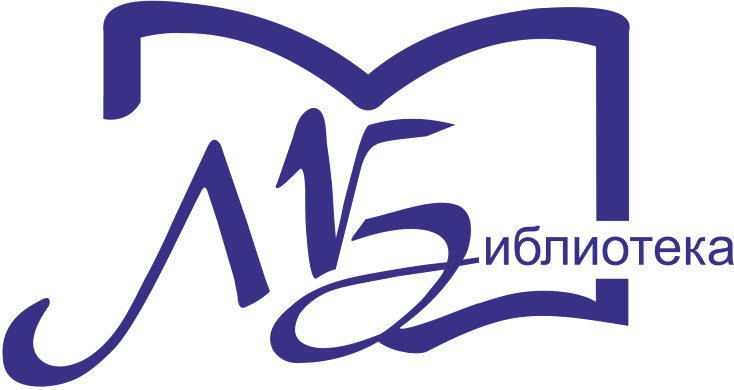 РЕКВИЕМ ПОДВИГУСценарные материалыМетодико-библиографическое изданиеСост. И.Хлуд